Нарисуй фрукты по образцу, а затем попробуй сам нарисовать свой любимый фрукт!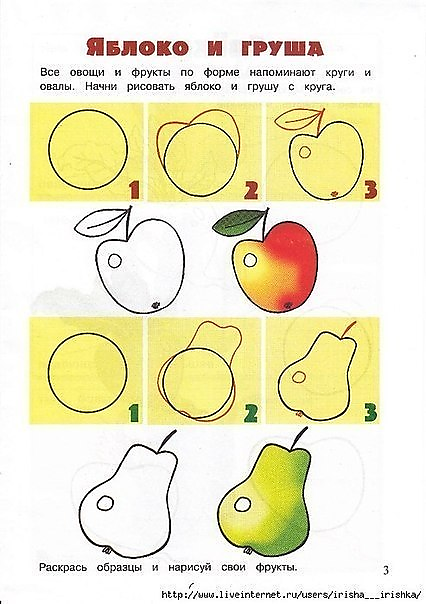 